8.Формулы двойного и половинного аргумента.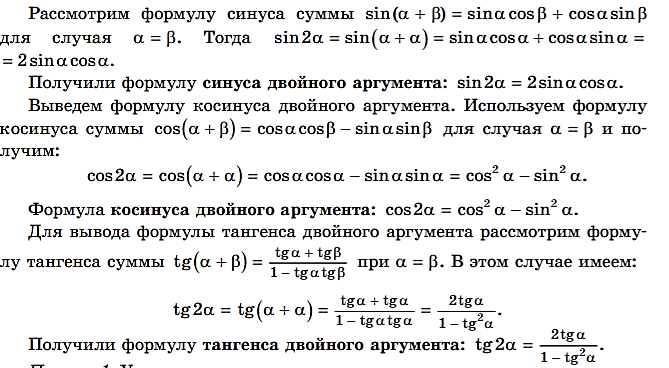 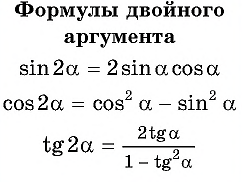 Практическая часть по теме «Формулы двойного и половинного аргумента.»Представьте данный угол в виде 2t: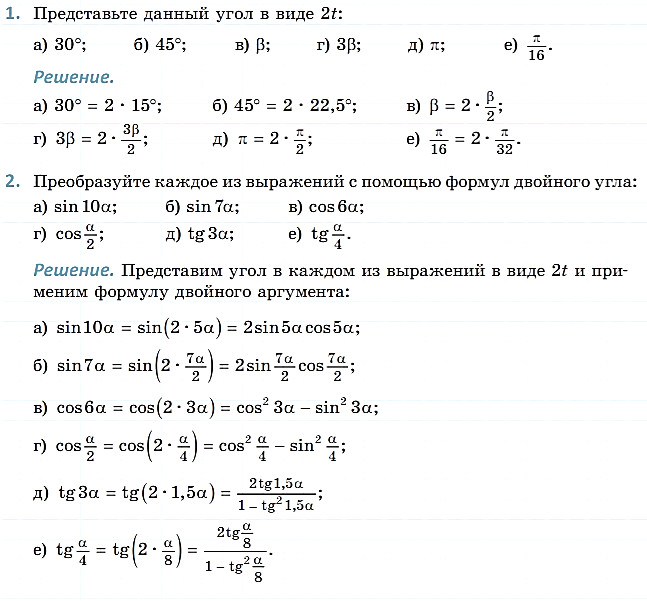 Преобразуйте каждое из выражений с помощью формул двойного угла: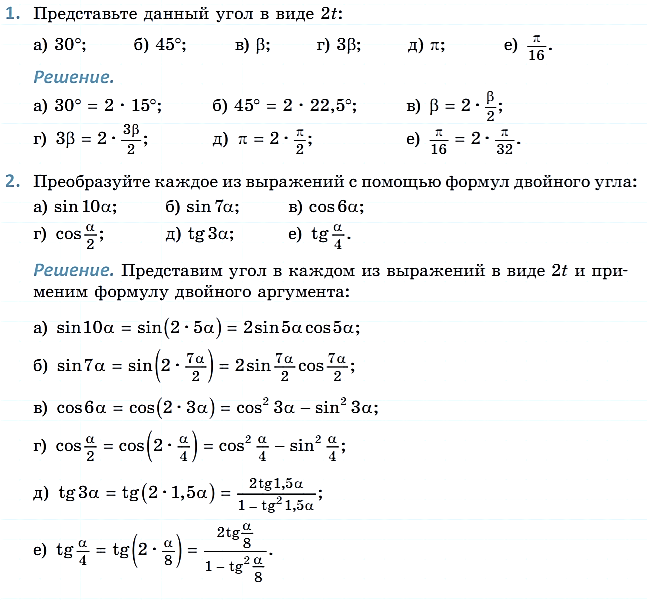 